.Intro: 32 Count intro                 Or Music: “Travelin’ Man” by John Dean (124 bpm…16 Count intro) CD…“One For The Road”Behind. Side. Cross. Sweep. Cross. Side. Behind. Sweep.Rock Behind. Chasse Right. Rock Behind. 2 x 1/4 Turns Right.Step. Lock. L Lock Step Forward. Rocking Chair Steps.Note: 	Push hips Forward and Back on Counts 5 – 8 above.Step. Pivot 1/2 Turn L. Full Turn L. Forward Rock. R Coaster Cross.Option: 	Counts 3 – 4 above … Walk forward on R. Walk forward on L.Side Step L. Drag. Cross Rock. Side Step. Together. Chasse 1/4 Turn R.Cross. Step Back. Sway L. Touch. Sway R. Touch. Chasse L.Cross. Unwind Full Turn L. L Side Rock. Cross. Side Step. L Cross Shuffle.Side Step R. Drag. Back Rock. Step. Pivot 1/2 Turn R. 1/2 Turn R. Sweep.Option: 	Counts 5 – 7 above … Rock forward on L. Rock back on R. Step back on L.Start AgainAmame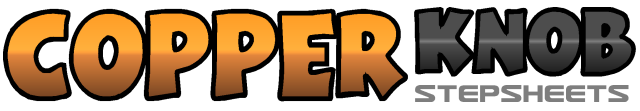 .......Count:64Wall:4Level:Easy Intermediate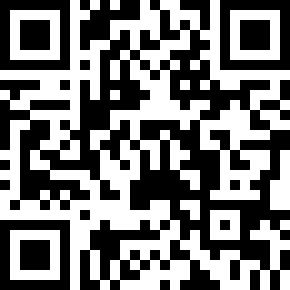 Choreographer:Robbie McGowan Hickie (UK) - September 2008Robbie McGowan Hickie (UK) - September 2008Robbie McGowan Hickie (UK) - September 2008Robbie McGowan Hickie (UK) - September 2008Robbie McGowan Hickie (UK) - September 2008Music:Amame - Belle Perez : (CD: Gipsy)Amame - Belle Perez : (CD: Gipsy)Amame - Belle Perez : (CD: Gipsy)Amame - Belle Perez : (CD: Gipsy)Amame - Belle Perez : (CD: Gipsy).......1 – 3Cross Right behind L. Step L to L side. Cross step Right over L.4Sweep L out and around from back to front.5 – 7Cross step L over Right. Step Right to Right side. Cross L behind Right.8Sweep Right out and around from front to back.1 – 2Rock back R behind L. Rock forward on L.3&4Step R to R side. Close L beside R. Step R to R side.5 – 6Rock back L behind R. Rock forward on R.7 – 8Make 1/4 turn R stepping back on L. Make 1/4 turn R stepping R to R side.                               6:001 – 2Step forward on L. Lock step R behind L.                                                       3&4Step forward on L. Lock step R behind L. Step forward on L.5 – 8Rock forward on R. Rock back on L. Rock back on R. Rock forward on L.1 – 2Step forward on R. Pivot 1/2 Turn L                                                                                               12:003 – 4Make 1/2 turn L stepping back on R. Make 1/2 turn L stepping forward on L.                               12:005 – 6Rock forward on R. Rock back on L.7&8Step back on R. Step L beside R. Cross step R over L.                     1 – 2Long step L to L side. Drag/Slide R towards L. (Weight on L)3 – 4Cross rock R over L. Rock back on L.5 – 6Step R to R side. Close L beside R. (Use Cuban Hip)7&8Step R to R side. Close L beside R. Make 1/4 turn R stepping forward on R.                                  3:00	          1 – 2Cross step L over R. Step back on R.3 – 4Step L to L side Swaying hips L. Touch R beside L.5 – 6Step R to R side Swaying hips R. Touch L beside R.7&8Step L to L side. Close R beside L. Step L to L side. 1 – 2Cross step R over L. Unwind Full turn L. (Weight on R)3 – 4Rock L out to L side. Recover weight on R.5 – 6Cross step L over R. Small step R to R side.7&8Cross step L over R. Small step R to R side. Cross step L over R.1 – 2Long step R to R side. Drag/Slide L towards R. (Weight on R)3 – 4Rock back on L. Rock forward on R.5 – 6Step forward on L. Pivot 1/2 turn R.                                                                                                 9:007 – 8Make 1/2 turn R stepping back on L. Sweep R out and around from front to back.                         3:00